Гранты для молодых предпринимателей до 25 летНачинающие предприниматели до 25 лет, решившие открыть свое дело, смогут получить грант от 100 до 500 тысяч рублей или до 1 миллиона рублей (если деятельность ведется в арктической зоне). Средства смогут получить как индивидуальные предприниматели, так и учредители предприятий. В бюджете на эту меру предусмотрено более 2 миллиардов рублей.Ответы на самые распространённые вопросы о грантах для молодых предпринимателей — в карточках, а подробная информация размещена на едином сайте господдержки бизнеса в регионе по ссылке: https://mybiz63.ru/services/granty-dlia-molodyx-predprinimatelei.Остались вопросы? Задайте их специалистам регионального центра «Мой бизнес»:88003006363Телеграм-чат https://t.me/mybiz63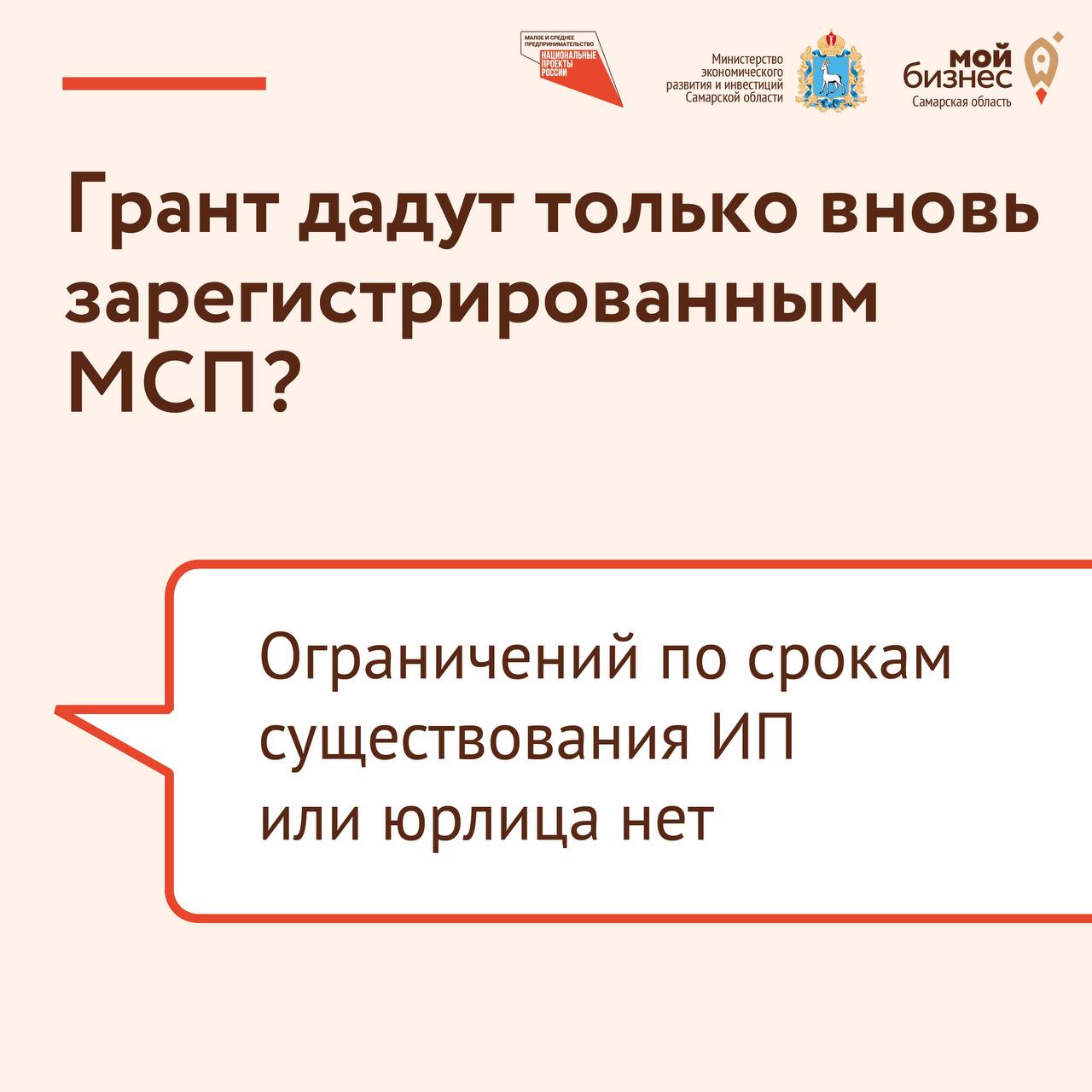 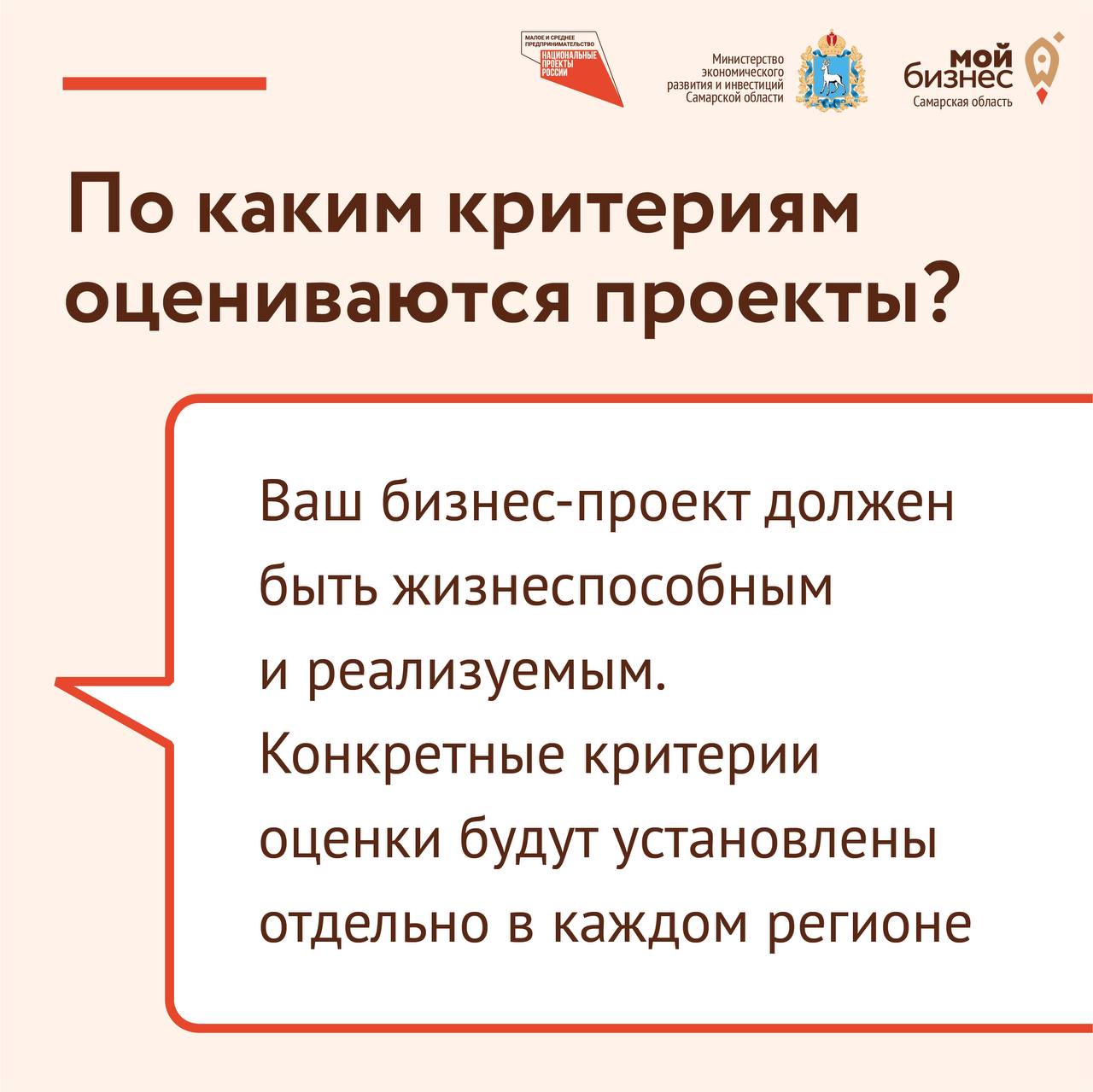 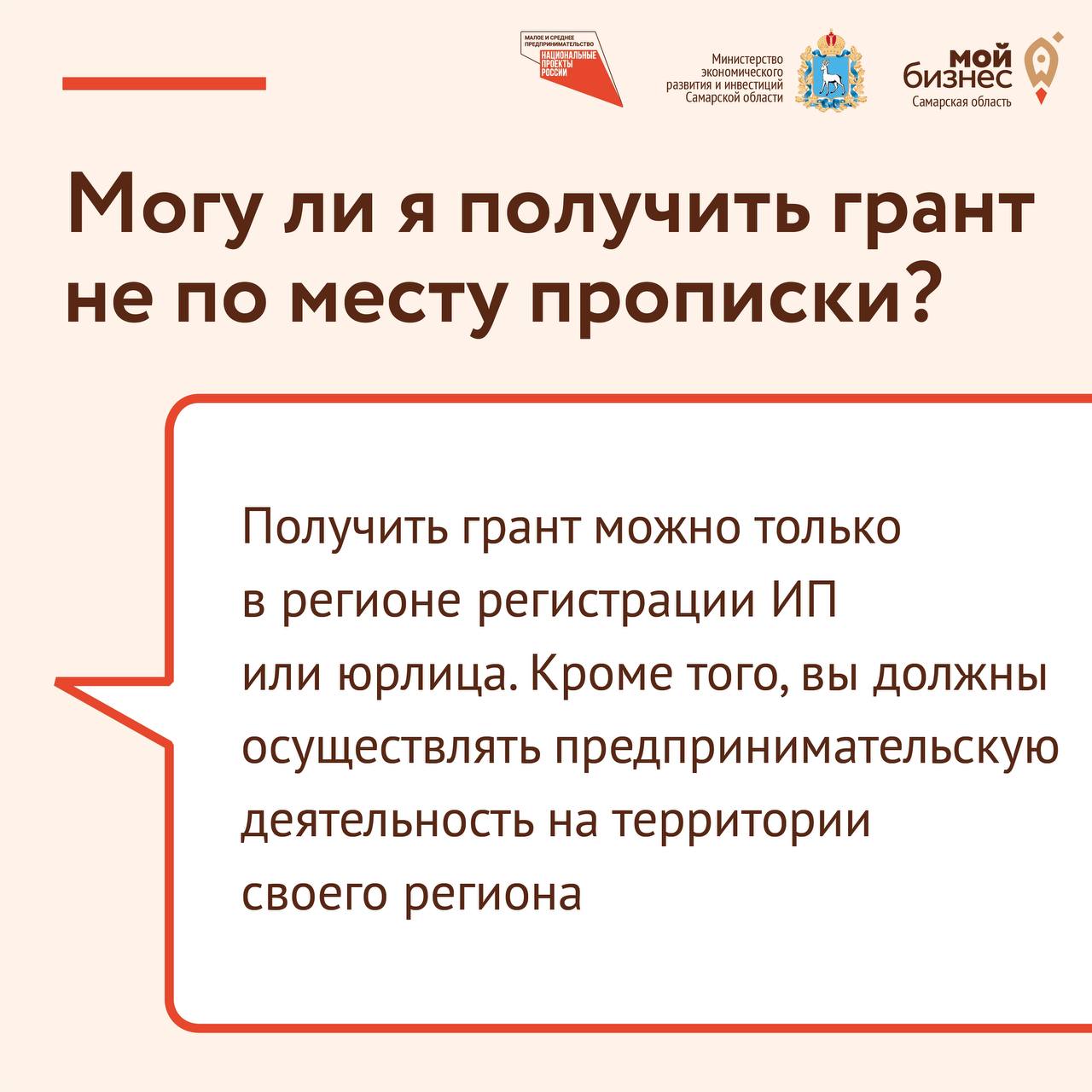 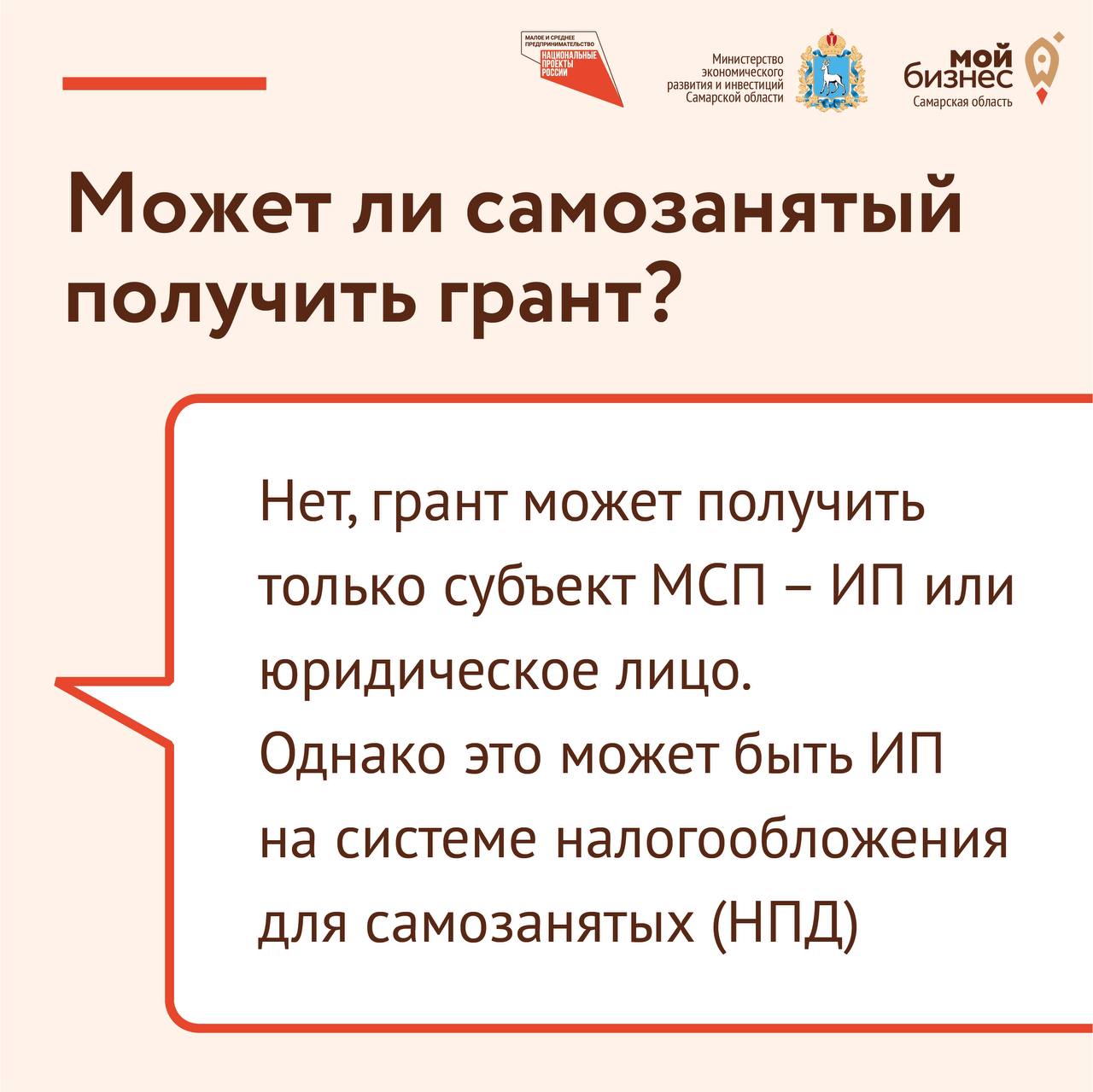 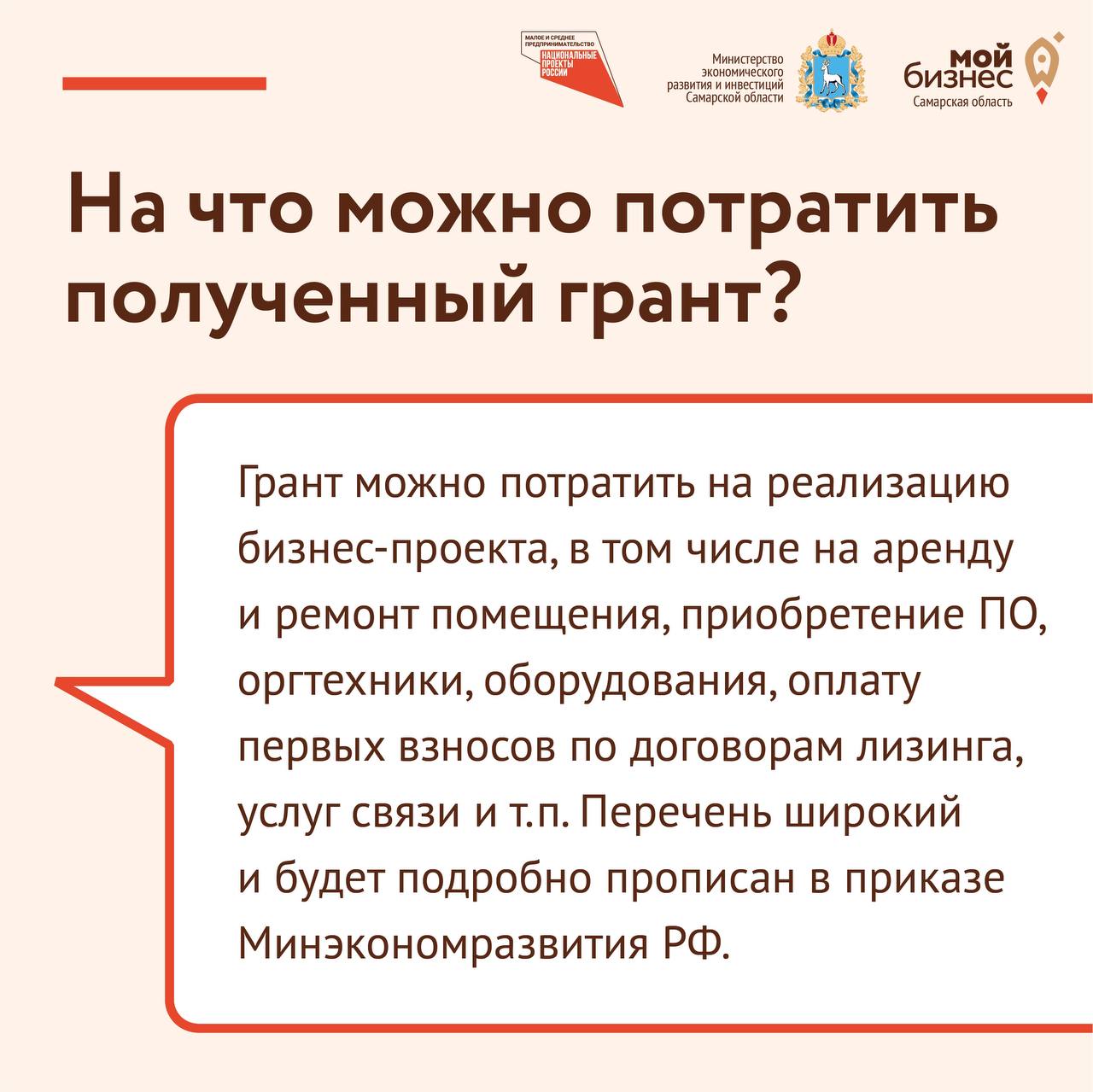 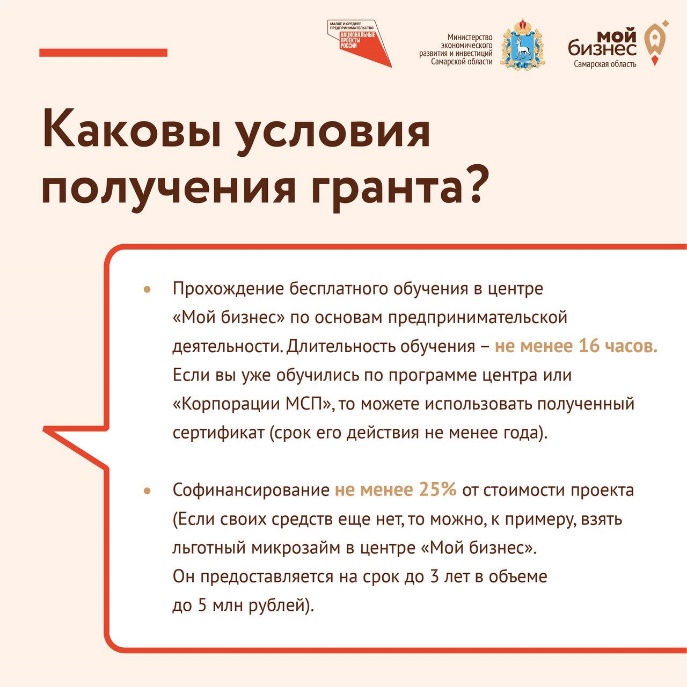 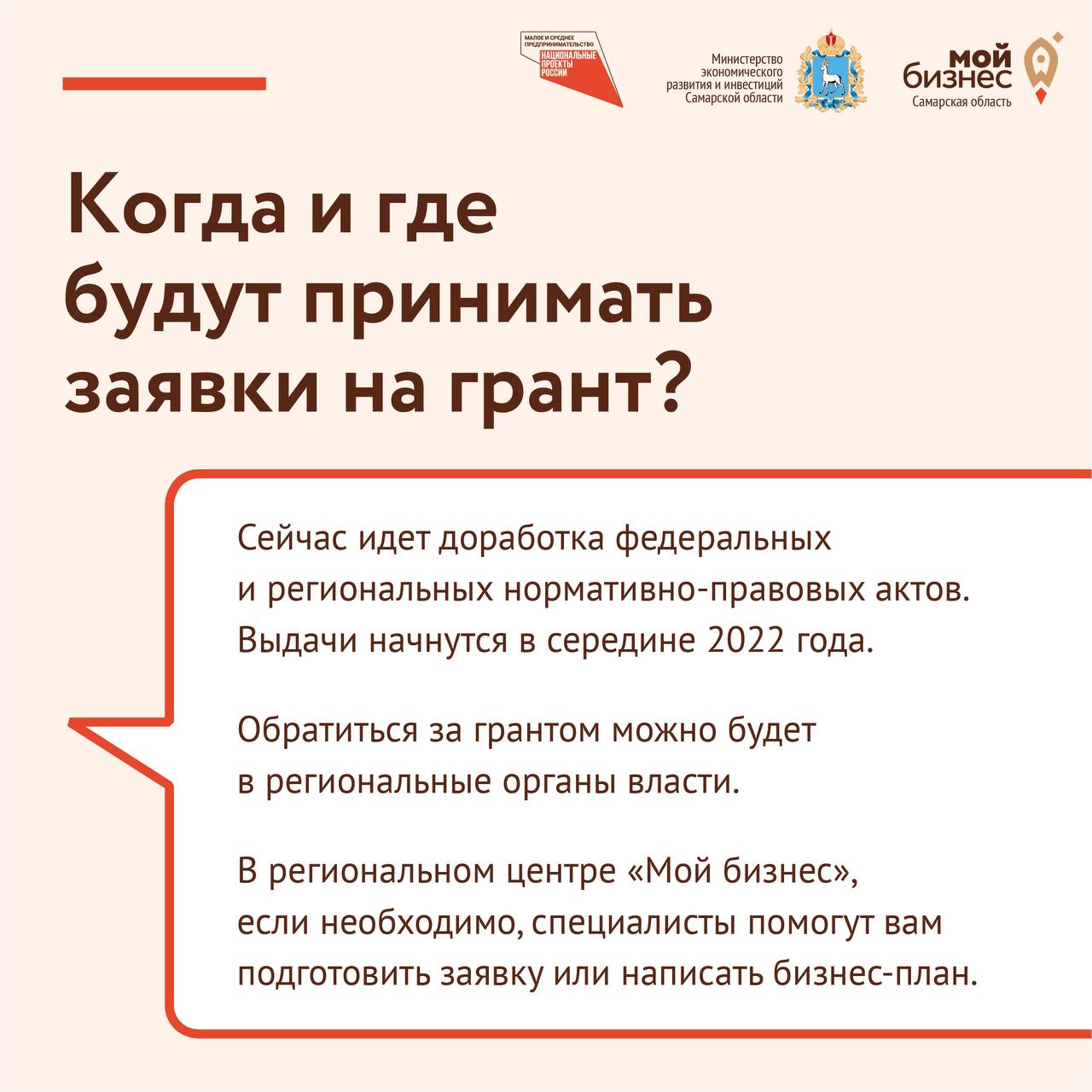 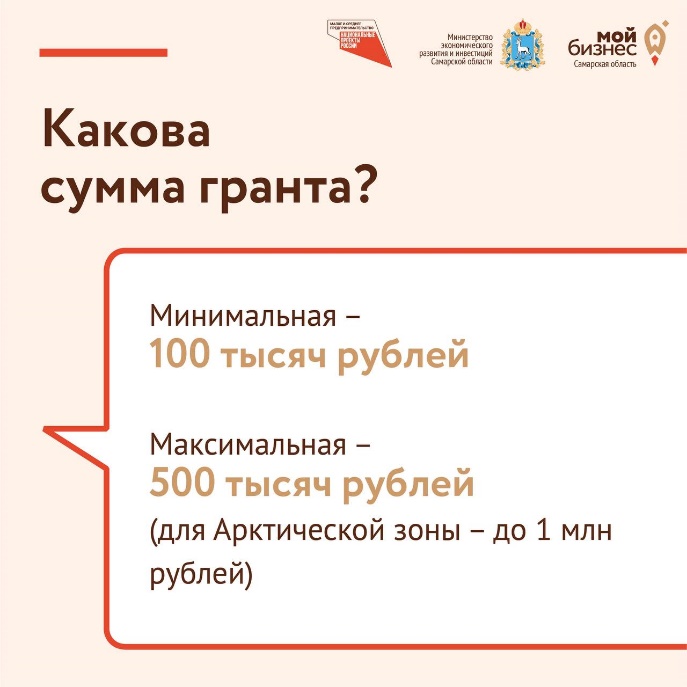 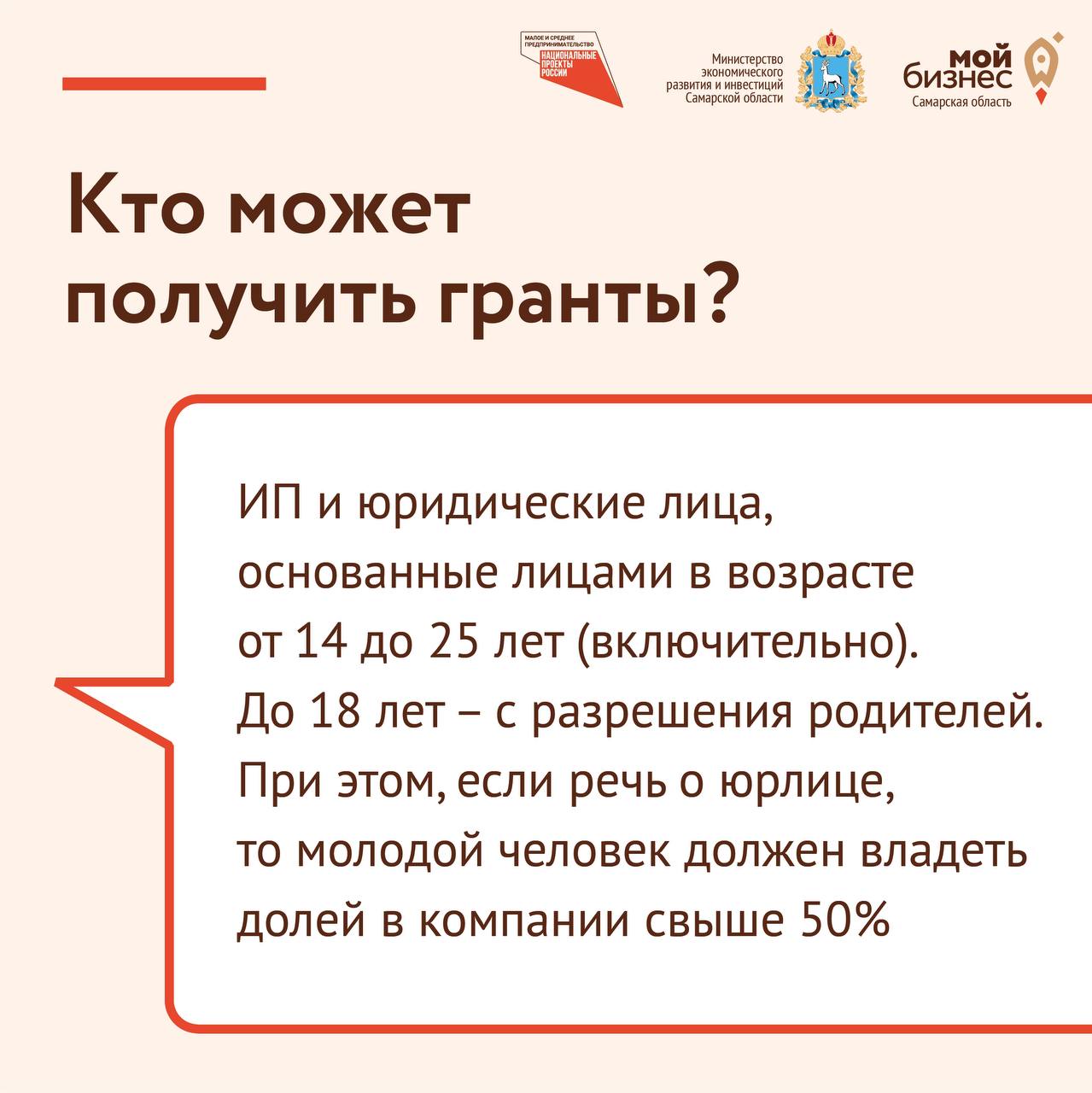 